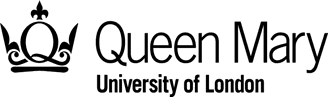 Semester A - Intercollegiate Course Registration Form for QMUL StudentsSESSION 2023/24QM Student number:Department/School:Level of study (please circle):UG	PGFirst name: Family name:Date of birth:Title		            Status (please circle):		      Home                 OverseasTelephone number(s):Email:Please let us know the Queen Mary Module you would like removed from your current record and replaced with the above intercollegiate module selection. This must be an elective module of the same credit value.  Department ApprovalApproval is required from both your School at Queen Mary and the Intercollegiate institution you will study at:Student signature:THE CLOSING DATE FOR RECEIPT OF THIS FORM IS FRIDAY 13th October 2023Please return/email the completed form to exams@qmul.ac.uk. Forms that do not have Departmental Approval from both QMUL and the teaching institution will not be accepted. The teaching institution will have their own intercollegiate form and process that you must also follow to ensure you are correctly registered with them.IntercollegiateInstitutionIntercollegiateModule CodeIntercollegiateModule ValueModule Level(4, 5, 6 or 7)IntercollegiateModule TitleExamination / Coursework 	 credits 	 credits 	 credits 	 creditsQueen Mary Module CodeQueen Mary Module TitleModule ValueModule Level(4, 5, 6 or 7) 	 credits 	 credits 	 credits 	 creditsQM Adviser NameSignatureContact DetailsTelephone:Email:Intercollegiate Adviser NameSignatureContact DetailsTelephone:Email: